В соответствии с Бюджетным кодексом Российской Федерации, Собрание депутатов города Канаш Чувашской Республики решило:Внести в Положение о финансовом отделе администрации города Канаш, утвержденное решением Собрания депутатов города Канаш Чувашской Республики от 28.10.2022 г. № 28/8 следующее изменение:  подпункт 3.1.37 пункта 3.1. раздела III «Функции» изложить в следующей редакции:«3.1.37. осуществляет контроль, предусмотренный частью 8 статьи 99 Федерального закона от 5 апреля 2013 года N 44-ФЗ «О контрактной системе в сфере закупок товаров, работ, услуг для обеспечения государственных и муниципальных нужд»;». 2. Настоящее решение вступает в силу после его официального опубликования.Глава города                                                                                                        О.В.СавчукПояснительная запискак проекту решения Собрания депутатов города Канаш «о Внесении изменения в Положение о финансовом отделе администрации города Канаш»	Настоящим решением устраняется техническая ошибка, допущенная в подпункте 3.1.37. Чăваш РеспубликинКанаш хулинДепутатсен пухăвĕйышĂну        _______ № ____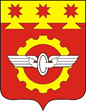    Чувашская РеспубликаСобрание депутатовгорода КанашРЕШЕНИЕ_______ № ____О внесении изменения в Положение о финансовом отделе администрации города Канаш